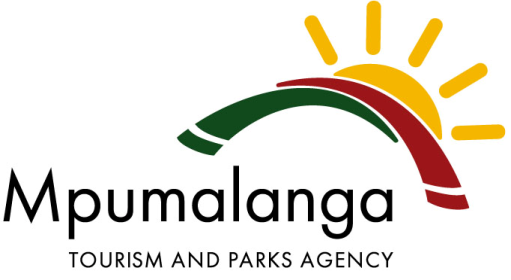 MONTHLY STATISTICS FOR THE NUMBER TOURIST GUIDES REGISTERED/RENEWED DURING THE 2021/22 FINANCIAL YEAR.MONTHLY STATISTICS ON RACE AND GENDER (For new registration)MONTHLY STATISTICS ON RACE AND GENDER (For renewal)REGISTRATION NUMBERS OF NON-SA CITIZENSTOTAL NUMBER OF FULLY REGISTERED TOURIST GUIDES ON THE DATABASE(Note: To be completed on 30 September 2021 and 31 March 2022)STATISTICS ON THE TOTAL NUMBER OF TOURIST GUIDES REGISTERED ON THE DATABASEProvince: Mpumalanga Date: 09 /02/2022METHODS OF REGULATINGQuarter 1       Quarter 1       Quarter 1       Quarter 2        Quarter 2        Quarter 2        Quarter 3      Quarter 3      Quarter 3      Quarter 4    Quarter 4    Quarter 4    TOTALAPRMAYJUNJULAUGSEPTOCTNOVDECJANFEBMARANNUALNumber of new tourist guides21491681110744388Number of renewals receivedMONTHLY SUB - TOTALSQUARTERLY TOTALS25252535353521212177788AFRICANAFRICANCOLOUREDCOLOUREDINDIANINDIANWHITEWHITEOTHER         ( specify)OTHER         ( specify)TOTALTOTALMFMFMFMFMFMFTotal per race & gender for SA citizens20700004114006121Total per race & gender for non SA citizens100000230033TOTAL PER GENDER2828000060608888AFRICANAFRICANCOLOUREDCOLOUREDINDIANINDIANWHITEWHITEOTHER( specify)OTHER( specify)TOTALTOTALMFMFMFMFMFMFTotal per race & gender for SA citizensTotal per race & gender for non SA citizensTOTAL PER GENDERNUMBER OF GUIDESLIST NATIONALITYMONTHLY TOTAL (New)NUMBER OF GUIDESNEW REGISTRATIONMONTHLY TOTAL (New)1 Zimbabwean62British62 Italian61German6NUMBER OF GUIDESLIST NATIONALITYMONTHLY TOTAL (Renewal)NUMBER OF GUIDESRENEWALSMONTHLY TOTAL (Renewal)PROVINCEAFRICANAFRICANCOLOUREDCOLOUREDASIANASIANWHITEWHITEINDIANINDIANTOTALTOTALPROVINCEMaleFemaleMaleFemaleMaleFemaleMaleFemaleMaleFemaleMaleFemaleMpumalanga42462001037810621805169Grand Total486486001148448433974974TOTAL NO. OF TOURIST GUIDES ON THE DATABASE3428TOTAL NO. OF FULLY REGISTERED TOURIST GUIDES ON THE DATABASE974